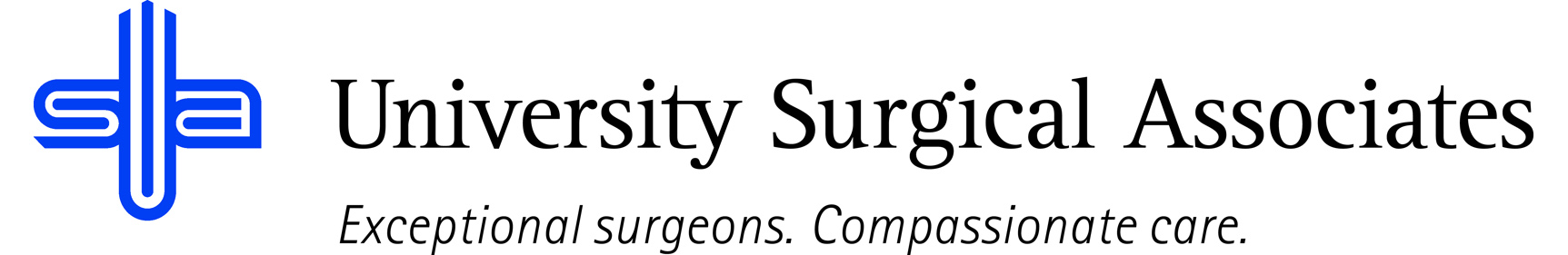 JOB TITLE:		CHIEF OPERATING OFFICERDEPARTMENT:	ADMINISTRATIONREPORTS TO:	CHIEF EXECUTIVE OFFICER JOB SUMMARY:The COO is responsible for planning, leading and directing day-to-day operations of the practice.  This person provides medical specialists and employees with the resources required to meet patient needs and meet the financial objectives of the group practice.	POSITION ACCOUNTABILITIES:Commitment to perform all job responsibilities in accordance with the philosophy and mission statement of USA. Honest, ethical, professional behavior is a condition of employment. Works with chief executive officer gathering data for fiscal and statistical analysisAssists in development/implementation of long-range plans as directed by the BoardOversight of established/implemented goals, objectives, policies, procedures and systems for all operational areas of the practice, excluding Business OfficeOversight of all areas of the practice except the Business Office. Areas include Clinical, Vascular Ancillaries, HIM, HR and Patient IntakeOversight of clinic policies and procedures to ensure effective patient careDelegates authority and responsibility to department directors/managers and aids them in maintaining and improving management techniques and practicesMaintains and ensures compliance with governmental regulations and industry standards while maintaining the strictest confidentialityCoordinates with medical staff to ensure quality patient care and services are provided through problem solving and workflow analysis to maintain and improve efficiency Resolves operational issues and keeps lines of communication open with staff to ensure high productivityHelps chief executive officer develop clinic strategic plans and objectives based upon identified needs of patientsWorks with chief executive officer gathering data for fiscal and statistical analysisOversight of legal issues – i.e., clinical lawsuits, depositions, etc., as well as working with malpractice carrier to ensure appropriate action is takenMaintains professional affiliations and enhances professional development to keep current in the latest health care trendsPerforms other duties as assignedPHYSICAL REQUIREMENTS:The physical requirements listed are representative of those that may be faces by the Chief Operating Officer throughout their scope of employment.  To conduct this position properly, applicants must be able to complete the following list of physical tasks.  Reasonable accommodation will be available for those individuals with disabilities, and are not able to complete the following tasks:Sitting, standing, walking for prolonged periods of timeBending and reachingSpecific vision abilities required by this job include close vision, distance vision, and ability to adjust focus as neededLifting weights possibly up to 10-15 poundsQUALIFICATIONS:Previous management experience requiredBachelor’s degree required, MBA desirablePrevious clinical experience in a physician practice desirableThe above duties are intended to describe the general nature and level of work performed. They are not intended to be an exhaustive list of all responsibilities, duties, and skills required of an employee so classified.University Surgical Associates is an at will employer. Your employment with University Surgical Associates is for an indefinite period of time and it is subject to termination by you or University Surgical Associates with or without cause, with or without notice, and at any timeEmployee Signature:							Date:Supervisor Signature:							Date: